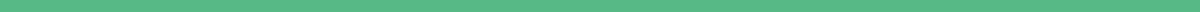 Bathroom Sign Out Sheet TemplateDate: _______________________Teacher: _______________________Classroom: _______________________Instructions: Fill in your name, time out, time in, and teacher's initials when you return. Check the box if leaving during a scheduled break.Time OutNameTime InTeacher's InitialsChecked Out[ ][ ][ ][ ][ ][ ][ ][ ]